MAHIP Constitutional AmendmentsAnnual General Meeting
Tuesday, June 18, 2013 The following amendments, indicated by tracked changes, will be voted on at the Annual General Meeting.ARTICLE 3: MEMBERSHIPInstitutional MembersAmend article 3.1 (a) In the case of organizations,  shall be designated as the representative authorized to represent that organization in all matters of business and voting.Privileges of Student MembersAmend article 3.1 (b) Student membership is available to any student currently enrolled in a relevant university of college program.  ARTICLE 5: OFFICERSComposition of Executive Committee - Past PresidentAdd article 5.2 (e) Position of Past President to the Executive Committee.Duties of Officers - Past PresidentAdd article 5.8The Past President shall strike and chair the Nominating and Elections Committee to oversee the process of electing new Executive members.Terms of Office – Vice President / President / Past PresidentAmend article 5.4The President-Elect shall be elected for one term of one year.    The President shall not be eligible to stand for President-Elect until one year has expired.  In the event of the resignation of the President during the term of office, the President-Elect shall in addition assume the duties of the President for the remainder of that term.Terms of Office – Secretary and TreasurerAmend article 5.5The Secretary and Treasurer shall each be elected for one term of  year.  They may be re-elected for a second term.  At the expiration of a second consecutive term of office, a member is not eligible for election to that office until one year has expired.ARTICLE 6: MEETINGSTerminology change from “mail” to “distribute”Amend article 6.5The Secretary shall  to all members in good standing an agenda (to include place, date, time and purpose thereof) and the minutes for each general meeting, at least two weeks in advance of the meeting.ARTICLE 7: ELECTIONSElection ProceduresAmend article 7.1 (a) The appointment of a Nominating CommitteeTerminology change from “mail” to “distribute”Amend article 7.1 (b) The exclusive use of a ballot, the results of which shall be declared at the Annual eneral eeting.Election Procedures & Terminology change from “mail” to “distribute”Amend article 7.1 (c) The  shall be responsible for preparing, , receiving and counting the ballots.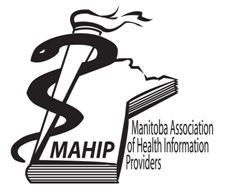 Manitoba Association of Health Information Providers